ОБЩИНСКА ИЗБИРАТЕЛНА КОМИСИЯ – ЛЪКИ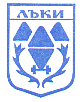 Гр.Лъки, ул.”Възраждане” №18, тел.03052/22 35, е-mail: oik1615@cik.bgП  Р О Т О К О Л № 17Днес, 03.11.2019 година /неделя/ от 21:30 часа в Заседателната зала на Общинска администрация – гр. Лъки, находяща се на I-вия етаж, се проведе редовно заседание на ОИК - Лъки, мандат 2019-2023 година.Заседанието бе открито от г-жа Марияна Радкова – Председател на ОИК - Лъки, която обяви наличието на 10 /десет/ члена на комисията. Има кворум и заседанието може да започне.Г-жа Радкова:  Колеги, преди началото на днешното заседание, искам да ви обявя дневния ред: Решение за избиране на Кмет на Община Лъки.Разни Предлагам да преминем към гласуване на дневния ред.Общ брой членове ОИК             		-   11Брой присъствали на гласуването          	-   10Брой гласували “За”                              	-   10Брой гласували “Против”			-    0Брой гласували “Въздържал се”		-    0Приема се.      На база обявения и приет дневен ред ОИК – Лъки взе следното решение:РЕШЕНИЕ
№ 73-МИОТНОСНО: РЕШЕНИЕ ЗА ИЗБИРАНЕ НА КМЕТ НА ОБЩИНАОбщинска избирателна комисия - Лъки на основание чл.452, ал.6 от Изборния кодекс и въз основа на получените данни от протоколите на СИКР Е Ш И :ОБЯВЯВА ИЗБРАН ЗА КМЕТ на община Лъки, област Пловдив на втори тур Валентин Чавдаров Симеонов ЕГН **********,  издигнат от Политическа партия „ДВИЖЕНИЕ ЗА ПРАВА И СВОБОДИ”, получил 960 /деветстотин и шестдесет/ действителни гласове.Настоящото решение на ОИК може да бъде обжалвано пред ЦИК по реда на чл.88, ал.1 от Изборния кодекс в срок от 3 дни от обявяването му.Всички присъстващи се обединиха около направеното решение и се прие единно мнение по него. Изготви се поименен списък на присъстващите членове с вота им на гласуване. Поименният списък е неразделна част към настоящия протокол.П О И М Е Н Е Н   С П И С Ъ Котносно гласуване на основание чл.85, ал.4 от Изборния кодекс,от Протокол № 17/03.11.2019г. на ОИК - Лъкипо взетото решениеПредседател ОИК :					Секретар ОИК :			/Марияна Радкова/      					/Ваня Куцева/  № по редЧленове на ОИК-Лъки/име,презиме и фамилия/Гласували:„ЗА”Гласували:„ПРОТИВ”Марияна Йорданова РадковаЗа-Радка Емилова АдамоваЗа-Емил Трифонов ИвановЗа-Ваня Кирилова КуцеваЗа-Сирма Евелинова Райчева За-Милка Йорданова Куцева--Росица Емилова ТрошановаЗа-Снежана Младенова ЧукаловаЗа-Захари Миланов АлександровЗа-Петрана Атанасова КратунковаЗа-Светлана Йорданова РусеваЗа-